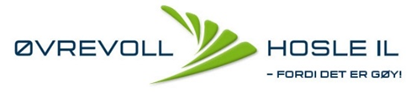 Sak nummer: (fylles ut av DL)SKJEMA FOR RAPPORTERING OG REGISTRERING AV UØNSKET HENDELSER (HMS-AVVIK)Type avvik:	Personskade    Ulykke    Tingskade    Nestenulykke    Alvorlig hendelse		Tilløp til alvorlig hendelse    Brudd på prosedyre og/eller instruks/annet		Strek under den type avvik du mener passer best.		For eksempel ved ulykke med personskade strek under «Personskade» og «Ulykke».		Kun en hendelse pr. skjema.Originalen sendes daglig lederRapporten registreres og lagres i tre årSkjema utarbeidet 01.11.2018. Siste justering 20.12.20181. IdentifikasjonDato for avviket: xx.xx.xxxxIdrettsgren/gruppe:xxx2. Utfylles og underskrives av den som oppdager avviket.NAVNBeskrivelse av avvik:xxx3. Utfylles av den som er ansvarlig for å iverksette korrigerende tiltak.Forslag til korrigerende tiltak: xxx4. Tidsfrist for tiltaket:Underskrift daglig leder:Fylles ut av DL5. Tiltaket utført dato:Underskrift av den som er ansvarlig for å sette tiltaket i kraft:Fylles ut av DL